Application for Volunteering Leave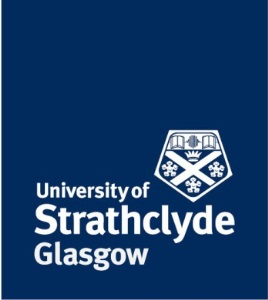 Please read the Staff Volunteering Policy then complete the appropriate sections below and send this form to your Line Manager for consideration.Applicant detailsApplicant detailsApplicant detailsApplicant detailsNameDepartment/SchoolDate of LeaveNumber of Day’s Leave requested (up to a maximum of two days per annum)Details of ApplicationDetails of ApplicationVoluntary Organisation Details:Voluntary Organisation Details:Address:Address:Main Contact Number:Main Contact Number:Description of Activity: Description of Activity: Description of benefit to the community:Description of benefit to the community:Description of benefit to member of staff:Description of benefit to member of staff:I acknowledge that it is my responsibility to satisfy myself, if undertaking volunteering which has not been arranged by the University, that the organisation with which I volunteer has adequate insurance cover for any claim that may be made against me or any injury resulting from my participation in the volunteer activity.    A risk assessment form is attached to this formI acknowledge that it is my responsibility to satisfy myself, if undertaking volunteering which has not been arranged by the University, that the organisation with which I volunteer has adequate insurance cover for any claim that may be made against me or any injury resulting from my participation in the volunteer activity.    A risk assessment form is attached to this formI acknowledge that it is my responsibility to satisfy myself, if undertaking volunteering which has not been arranged by the University, that the organisation with which I volunteer has adequate insurance cover for any claim that may be made against me or any injury resulting from my participation in the volunteer activity.    A risk assessment form is attached to this formSignatureSignatureSignatureSignatureEmployee signatureDateRequest Declined and brief rationale Request Accepted and brief rationaleAuthorisationAuthorisationHoD/S or Manager’s Name:Date: Signature: